 CONCURSO INICIATIVA CAMPUS EMPRENDEDOR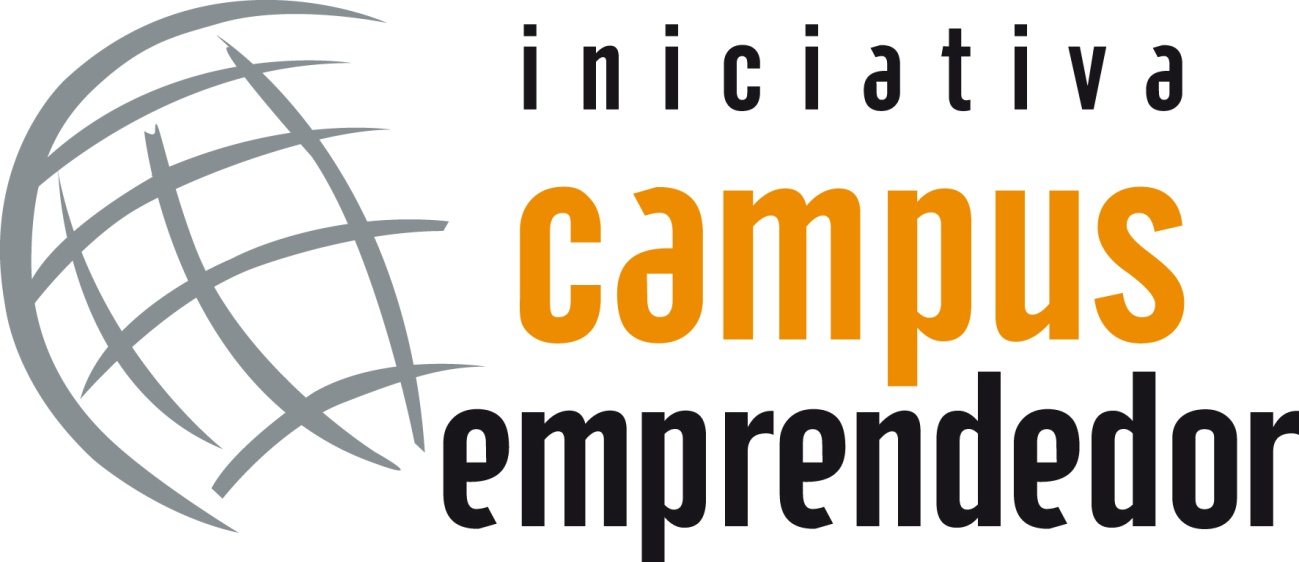 Edición 2014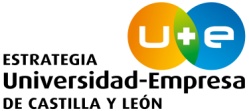 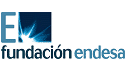 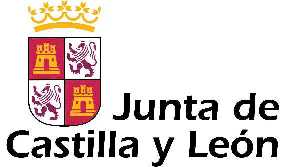 Datos del ProyectoDescripción clara de la actividad que va a desarrollar la empresa, líneas de negocio, mercado al que se dirige la empresa, breve descripción de clientes y competenciaAspectos Innovadores del ProyectoDescribe algún elemento nuevo, diferente al resto de los competidores, dentro del ámbito territorial en el que se vaya a competir (puede ser el propio producto, puede encontrarse en la forma o sistema de producción, en la forma o sistema de comercialización, la logística, etc.)Producto o ServicioPresenta de forma breve los producto/s o servicio/s a comercializar y el aspecto que lo diferencia con respecto a los productos o servicios que ofrecen otras empresas en el mercado (la competencia). ¿presenta alguna innovación? ¿Cuál?Equipo PromotorRealiza una presentación de los promotores de la futura empresa, describe la formación y experiencia profesional, sin indicar su nombre y/o apellidos.Inversión PrevistaDescribe el origen (financiación) y el destino de los fondos. Especifica las inversiones a realizar.